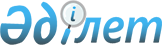 О предоставлении лекарственного средства дополнительно
					
			Утративший силу
			
			
		
					Решение ХI сессии Карагандинского областного маслихата от 3 ноября 2017 года № 248. Зарегистрировано Департаментом юстиции Карагандинской области 14 ноября 2017 года № 4439. Утратило силу решением Карагандинского областного маслихата от 2 июля 2020 года № 553
      Сноска. Утратило силу решением Карагандинского областного маслихата от 02.07.2020 № 553 (вводится в действие со дня его первого официального опубликования).
      В соответствии с Кодексом Республики Казахстан от 18 сентября 2009 года "О здоровье народа и системе здравоохранения", Законом Республики Казахстан от 23 января 2001 года "О местном государственном управлении и самоуправлении в Республике Казахстан", Карагандинский областной маслихат РЕШИЛ:
      1. Дополнительно предоставить отдельным категориям граждан, при амбулаторном лечении которых лекарственное средство отпускается бесплатно: лекарственное средство (по рецепту) гражданам с диагнозом: "Гематологические заболевания, включая гемобластозы и апластическую анемию" - лекарственное средство "Ибрутиниб". 
      2. Контроль за исполнением решения возложить на постоянную комиссию областного маслихата по социально-культурному развитию и социальной защите населения (Адекенов С.М.).
      3. Решение вводится в действие со дня его официального опубликования.
					© 2012. РГП на ПХВ «Институт законодательства и правовой информации Республики Казахстан» Министерства юстиции Республики Казахстан
				
      Председатель сессии 

К. Оспанова

      Секретарь Карагандинского
областного маслихата 

С.Утешов
